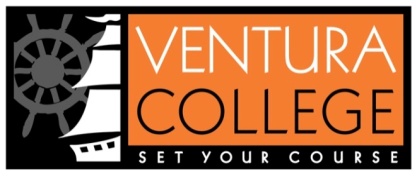 Accreditation Steering Advisory Group2018-2019 Academic YearMeeting NotesApril 3, 2019 ~ 3:00 p.m. – 4:00 p.m.Members:	ALO:  Kim Hoffmans; Faculty Co-Chair:  Eric Martinsen; Classified Co-Chair: Sebastian Szczebiot	Vice President of Academic Affairs (Accreditation Liaison Officer and Chair – Selected by advisory group), Vice President of Student Affairs, Vice President of Business Services, Dean of Institutional Equity and Effectiveness, Academic Senate Executive Committee members, ASAG Faculty Co-Chair, Basic Skills Advisory Group Co-Chairs, Budget Resource Council Co-Chairs, Classified Senate Executive Board members, College Planning Council Co-Chairs, Curriculum Committee Co-Chairs, Deans of Student Learning, Facilities Oversight Group Co-Chairs, Institutional Researcher, Librarian, SLO Advisory Group Co-Chairs, Student Success Committee Co-Chairs, Professional Development Advisory Group Co-Chairs, Technology Advisory Group Co-Chairs, Distance Education Advisory Group Co-Chairs, Equity Advisory Group Co-Chairs, SSSP Advisory Group Co-Chairs, CE Advisory Group Co-Chairs, ASVC RepresentativeAttended:	Kim Hoffmans, Eric Martinsen, Sebastian Szczebiot, Grant Jones, Lynn Wright, Phil Briggs, Matthew Moore, Sharon OxfordRecorder:  	Sebastian Szczebiot Notes:Agenda ItemAgenda ItemSummary of DiscussionAction (If Required)Completion TimelineAssigned to:Call to OrderCall to OrderPublic Comments and IntroductionsPublic Comments and IntroductionsApproval of Notes: Approval of Notes: Approved via consensusAnnouncements/Information ItemsACCJC Reaffirmation LetterMidterm Report due Oct. 15, 2020Comprehensive review due fall 2023ACCJC Reaffirmation LetterMidterm Report due Oct. 15, 2020Comprehensive review due fall 2023Discussion ItemsDiscussion ItemsDiscussion ItemsDiscussion ItemsDiscussion ItemsDiscussion ItemsReview and make recommendations for revisions to Accreditation Standard Subcommittee from 2016Standard I – Phil to review IA and IB and then to report on progressStandard II – Lynn Wright to review Standard IIIA/B – Tim Harrison to reviewStandard IIIC – Grant Jones to reviewStandard IV – Kim Hoffmans (Greg and Alex previously)Standard I – Phil to review IA and IB and then to report on progressStandard II – Lynn Wright to review Standard IIIA/B – Tim Harrison to reviewStandard IIIC – Grant Jones to reviewStandard IV – Kim Hoffmans (Greg and Alex previously)Review recommendations in ISER and from visiting teamReserved for May MeetingReserved for May MeetingMidterm ReportWe just completed an Annual report for ACCJC – some of this may need to be summarized in our midterm report. Midterm report is due mid-October 2020, so we will need to reverse engineer our timeline: if Board of Trustees will vote Sept. 2020, our governance process will need to be engaged in Spring 2020. We just completed an Annual report for ACCJC – some of this may need to be summarized in our midterm report. Midterm report is due mid-October 2020, so we will need to reverse engineer our timeline: if Board of Trustees will vote Sept. 2020, our governance process will need to be engaged in Spring 2020. ACCJC Thought Paper on Peer Review for DEDistance Education – only have to give access to 10% of classes. Institutional Effectiveness is to choose a selection of all offered classes to review if there is a site visit. Distance Education – only have to give access to 10% of classes. Institutional Effectiveness is to choose a selection of all offered classes to review if there is a site visit. Action ItemsAction ItemsAction ItemsAction ItemsAction ItemsAction ItemsReview 3 meeting takeaway pointsDetermine Next Steps Eric Martinsen is no longer continuing as Faculty Co –Chair. Thinking about suggestions? Eric Martinsen is no longer continuing as Faculty Co –Chair. Thinking about suggestions?G. AdjournmentE. Martinsen adjourned the meeting at 4:00 p.m.E. Martinsen adjourned the meeting at 4:00 p.m.Next Meeting Date: Fall 2019Fall 2019